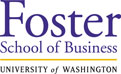 BCMU 301/2	Office Hours: Mondays 10-1Lecturer: Jack Whelan	or by appointment	Website:http://faculty.washington.edu/jwhelan/index.html	Paccar 529e-mail: jwhelan@u.washington.edu	Phone:  206 261 2495			SYLLABUSSummer 2012READINGSCoursepakWoe Is I, Patricia T. O’Conner. (PTO)Thank You for Arguing, Jay Heinrichs, (JH)Presentation Zen, Garr Reynolds, (GR)Recommended: The Gregg Reference Manual, 111h ed., William A. Sabin COURSE OBJECTIVESTo provide information, tools, drills, and challenges that will help students to discover and know what they want to say, to say what then mean, and to say it memorably.  Students will develop these skills in order to improve their performance capability in written communications, oral presentations, and interpersonal and group communications. CLASS PARTICIPATIONSince an important dimension to this class is using and practicing with the tools you will be taught, I will be calling on students randomly to give them the opportunity to think on their feet--or in their seat, as the case may be.  In order to participate effectively, you will have to integrate the information presented to you in the lectures, the packet, and the readings as we go along.  You will not do well in this class if you wait until the midterm to learn this material.GRADINGAssignments are due by the end of class or students will lose 5 points. They will also lose 5 points for each additional day I don’t receive it. I will accept an email as proof of meeting the deadline, but you must bring a hard copy to class or to my office as soon as you can.  Assignments sent as emails will not be graded.  I will only grade the hard copies delivered to me by students.Here’s how your grade will be calculated: Four quizzes (10 points each) Three writing assignments: the first (15 points), the second (20 points), and the third (75 points).Midterm in two parts: an in-class short-answer test (100 points) & a take-home component (100 points)Group oral -- a business-plan pitch presentation to potential investors (150 points). Extra-credit opportunitiesMy evaluation of your effort, class participation, and improvement could possibly bounce your final grade up or down a pointWhen you know all your scores, add them up and divide by 5 to render a number on a 100-point scale. That number translates into your grade according to the following table:Grade Scale98.5		4.097		3.995.5		3.894		3.792.5		3.691		3.589.5		3.488		3.386.5		3.285		3.183.5		3.082		2.980.5		2.879		2.777.5		2.676		2.574.5		2.473		2.371.5		2.270		2.1REVISED COURSE SCHEDULE1	6/19	Course Overview		Some fundamentalsIntroduction/Problem Solving This class will focus on the course objectives and the approach that I take toward teaching practical communications skills appropriate for the workplace.  We’ll also introduce some basic concepts to help establish a vocabulary that will be employed throughout the course.2	6/21	Pronouns,		Basic Rhetorical Technique		Situation Analysis	PTO   1: Woe Is I—Focus more on this chapter.          2: worth reading, but optionalJH      1: Open Your Eyes—What is rhetorical technique?  Concession, amplification, and the commonplace2: Set Your Goals—Do you want to win or win over, fight or argue?Coursepak: Analysis:  pp. 1-7.After jokes, this class will take a look at O’Conner’s discussion of common problems writers have with pronouns. We will also examine Heinrich’s distinction between fighting vs. arguing or the goal to ‘win over’ than simply to win.  We’ll then work with material in the coursepak to understand better what we mean by Situation Analysis.  3	6/26	More Analysis		1st  assignment distributed			The Rhetorical Big Three		Begin Group Work JH 	3: Control the Tense—Forensic, Demonstrative, & Deliberative	4: Soften Them Up—Logos, Pathos, EthosLink on Website: “Why Won’t They Listen, “ Will Saletan Coursepak: Composition and Organization pp. 8-13After looking at some more pronoun issues, we’ll lay out the preliminaries regarding Logos, Pathos, and Ethos. We’ll look a little more deeply at the analysis steps and move on to talk about strategy issues and the first assignment. We’ll end the day with group assignments.  4	6/28	Punctuation	Quiz 1 	 	Ethos	Analysis & outline workshop		Group Work			PTO 	8. Comma Sutra--Pay more attention to this one.JH 	5: Get Them to Like You—Ethos and Decorum	6: Make Them Listen: Ethos & Virtue 	7: Show Leadership—Ethos & Practical Wisdom	8: Win Their Trust—Ethos & Good WillCoursepak: Strategy, pp. 8-13After the quiz , we’ll take a look at some punctuation basics, and then get a little deeper into the weeds regarding what we mean by “Ethos.”  We’ll workshop the analysis and outline, and talk about document format issues. 5	7/3	Common Usage Mistakes	1st assignment final due		Pathos	2nd assignment distributed		Paragraphs & Sentences	PTO 	5: Verbal Abuse	--Do a couple of pages every day.JH 	9: Control the Mood—Pathos—Rhetoric & Mood Swings	10: Turn the Volume Down—When You Want to Keep It CoolCoursepack Reading: Building the Emotional Intelligence of Groups”, Druskat and WolffCoursepak: Execution/Evaluation, pp. 14-20.We’ll do a little more on common usage mistakes, and then go deeper into the role of pathos in rhetoric, and then on execution and evaluation. If the strategy stage is about the raw meat and the skeleton of your message, Execution is about dressing it up so it can go out in public.  6	7/5	More Punctuation & Sentences 	Hilda workshop		The Commonplace & Reframing 		Effective Revision TechniquesPTO : 	9: The Compleat Dangler—Writing clearly, sentences require it.	10: Saying Is Believing: It’s all about effective sentences.Coursepak: Execution Evaluation, pp. 20-23.	   Memos, Letters, Emails, pp. 24-30.We’ll look at O’Conner’s Fifteen Rules to “say what you mean.”  And we’ll look at the last of the Content, Clarity, Correctness steps in the execution revision process. This last stage is about straightening the tie, polishing the shoes, and making sure everything is perfect.  7	7/10	More Passive Voice	Quiz 2		Commonplace, Reframing	Team Charter due		Direct Requests & Bad News	Kiechel returned		The Business PlanJH 	11: Gain the High Ground: Ethos & the Commonplace	12: Persuade on Your Terms: Reframing & Redefining TermsCoursepak: Direct Requests & Bad News, pp. 31-37.We’ll  finish up with passive voice, take a look at rhe critical rhetorical skills concerning the commonplace and reframing, and then workshop the Hilda Black assignment for content. Then we will introduce the business plan project.8	7/12	Using Ethos Effectively	Quiz 3		Persuasion, Sales	2nd assignment final due		Collaborative Problem Solving	3rd assignment distributed		Work planJH 	13-17 optional	18: Speak your Audience’s Language—Ethos and Code Grooming	19: Make Them Identify with Your Choice—Ethos & IdentityCoursepak: Request Messages, Sales Letters—pp. 38-40.We’ll develop our “ethos” theme further by taking a look at different uses of the “identity strategy.” We’ll then shift from informational to request messages. 9	7/17	No Class Meeting TodayI recommend using the time to meet in groups, to make a final decision about your business plan idea, and to start work on the work plan10	7/19	Deliver More Verbal Impact	3rd Assignment workshop			Persuasive Requests	Work plan due		Sensitive IssuesJH 	20: Get Instant ClevernessCoursepak: Persuasive Requests, pp. 41-46; Business Plans, 47.In this class we get into figures of speech in more depths, and we build upon what we learned from junk mail letter strategy to a broader category of persuasive. We’ll also watch a business plan presentation entitled “The Old North Face” to give you a sense of what the end product should be (and not be).We’ll talk more about getting organized for the business plan presentation and about how the work plan can help you in that.  11	7/24	Intro to Presentation Zen (GR)	3rd assignment due		Business Plan Structure/Content	Persuasive Talk dist.		Group Time to develop work plan	 JH: 	21:Seize the Occasion	22: Use the Right MediumGR 	1: Presenting in Today’s WorldCoursepak: More Business Plans, pp. 48-52.We’ll go into more detail about the strategies and objectives of a business plan.  We’ll talk about various investor types and how you have to shape your presentation to meet the investment objectives of each.  We’ll watch and critique the oral presentation of a group presentation from a previous class.12	7/26	Cicero’s Big Five		Quiz 4		Creative Process Revisited				Creating Content		JH: 	23: Give a Persuasive TalkGR 	2: Creativity, Limitations, and ConstraintsCoursepak: Oral Presentations Group Work and Developing Memorable Content, pp. 53-57.We’ll also be introducing the last major writing project of the quarter—The Persuasive Talk.  And we’ll be doing more about how to develop compelling content. 13	7/31	More on Compelling Content				Visual Thinking 1 	GR 	3: Planning Analog	4: Crafting the StoryWe’ll focus on some practical compositional exercises and how to translate the raw material produced in them into something you can present to the public. And we’ll start taking a look at the basic idea of “visual story” or “picture superiority effect.”14	8/2	Visual Thinking 2	Persuasive Talk due		Group Dysfunction		GR 	5: Simplicity—Why It Matters	6: Presentation Design—Principles and Techniques	7: Sample Slides—Images & TextCoursepak: Preparing Visual Aids, pp. 58-60.  We’ll also be talking about the use PowerPoint and other visual aid possibilities.  There are so many ways to go wrong here.  You need to learn what they are and avoid them.15	8/7	Mid-Term				Oral Presentations: DeliveryGR	8: The Art of Being Completely PresentOne-hour comprehensive midterm. More info as date approaches.In the second hour class will focus on delivery skills and rehearsal strategies.  We’ll outline what goals you should be setting for yourself to achieve as a group when you get in front of the class16	8/9	Student Group PresentationsIt’s all you now.  This will be your opportunity to show me that you’ve learned what persuasion really means so that by the end of your presentation I’ll be salivating to invest with your new startup.		17	8/14	Student Group Presentations18	8/16	Student Group Presentations; Wrap up 	In the last class we’ll finish the remain group presentations.  We will do the peer and course evaluations.  I’ll also be returning your graded Persuasive Talk (if I haven’t done it already) and the evaluations and grades for those groups who have made their presentations in the days preceding.